Publicado en Madrid, España el 26/08/2020 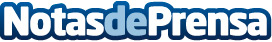 Claves para encontrar buenos abogados de la Ley de Segunda Oportunidad según Repara tu deuda abogadosLos casos de éxito y sentencias, exhibidos en la web, son la credencial del éxito del despacho de abogados con presencia en toda España y con la posibilidad de contratar onlineDatos de contacto:Emma Moron900831652Nota de prensa publicada en: https://www.notasdeprensa.es/claves-para-encontrar-buenos-abogados-de-la Categorias: Nacional Derecho Franquicias Finanzas Comunicación http://www.notasdeprensa.es